ŠPORTNI DAN NA DALJAVOKOLESARJENJE DO BUKOVNIŠKEGA JEZERA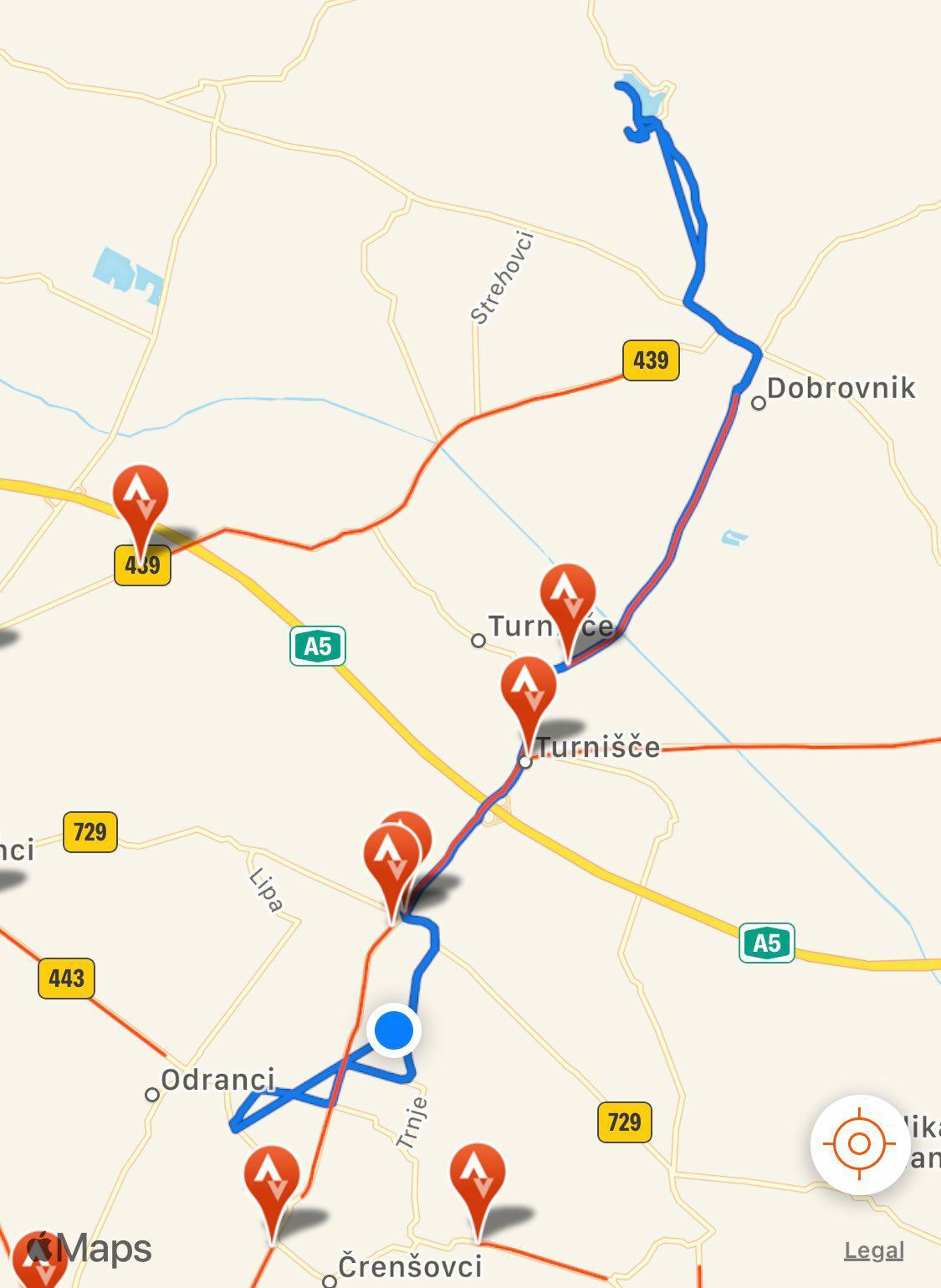 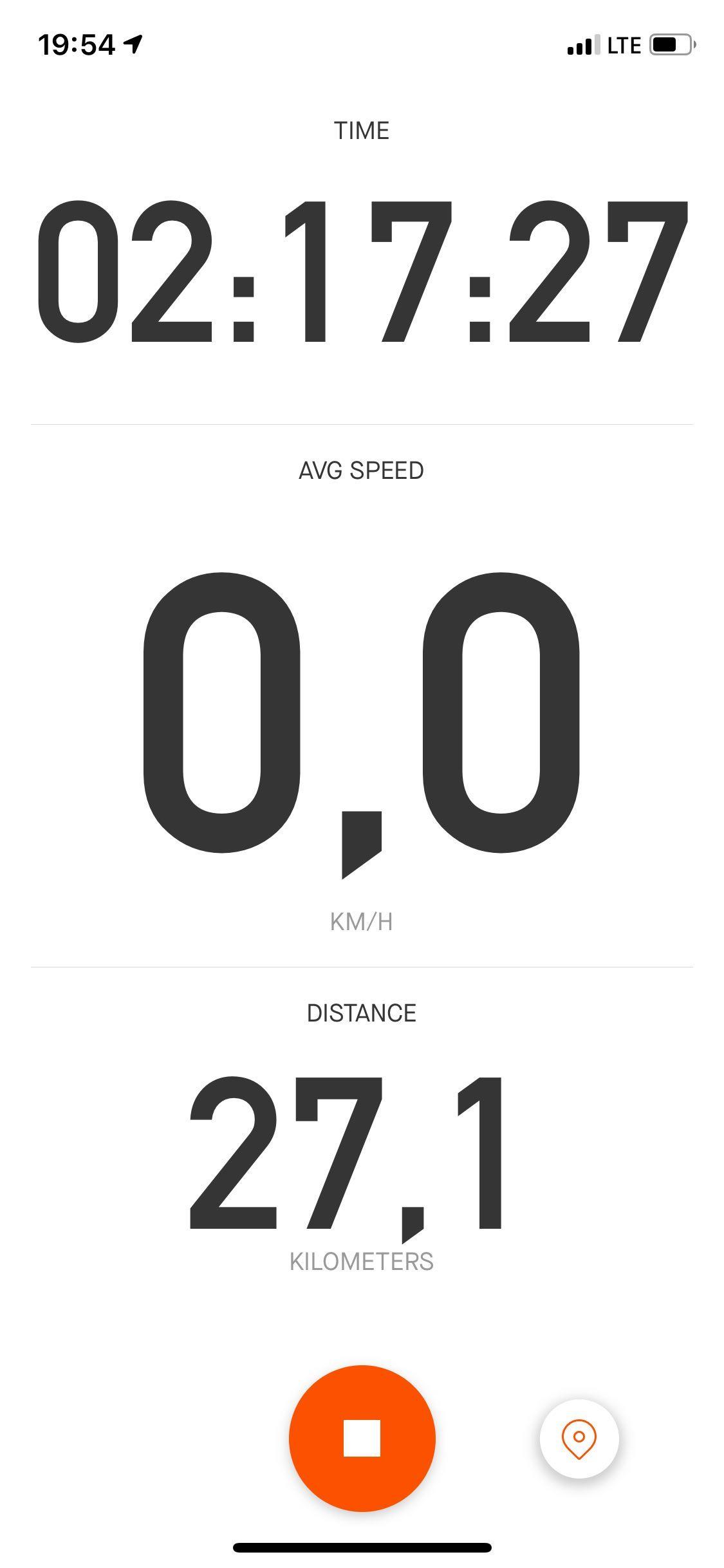 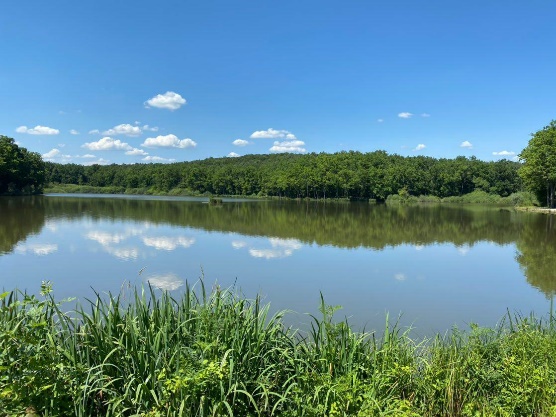 Svojo pot sem s kolesom začela v Trnju. Peljala sem se skozi Gomilice, Turnišče in Dobrovnik. Ko sem prispela na cilj – Bukovniško jezero, sem se sprehodila po gozdnih poteh.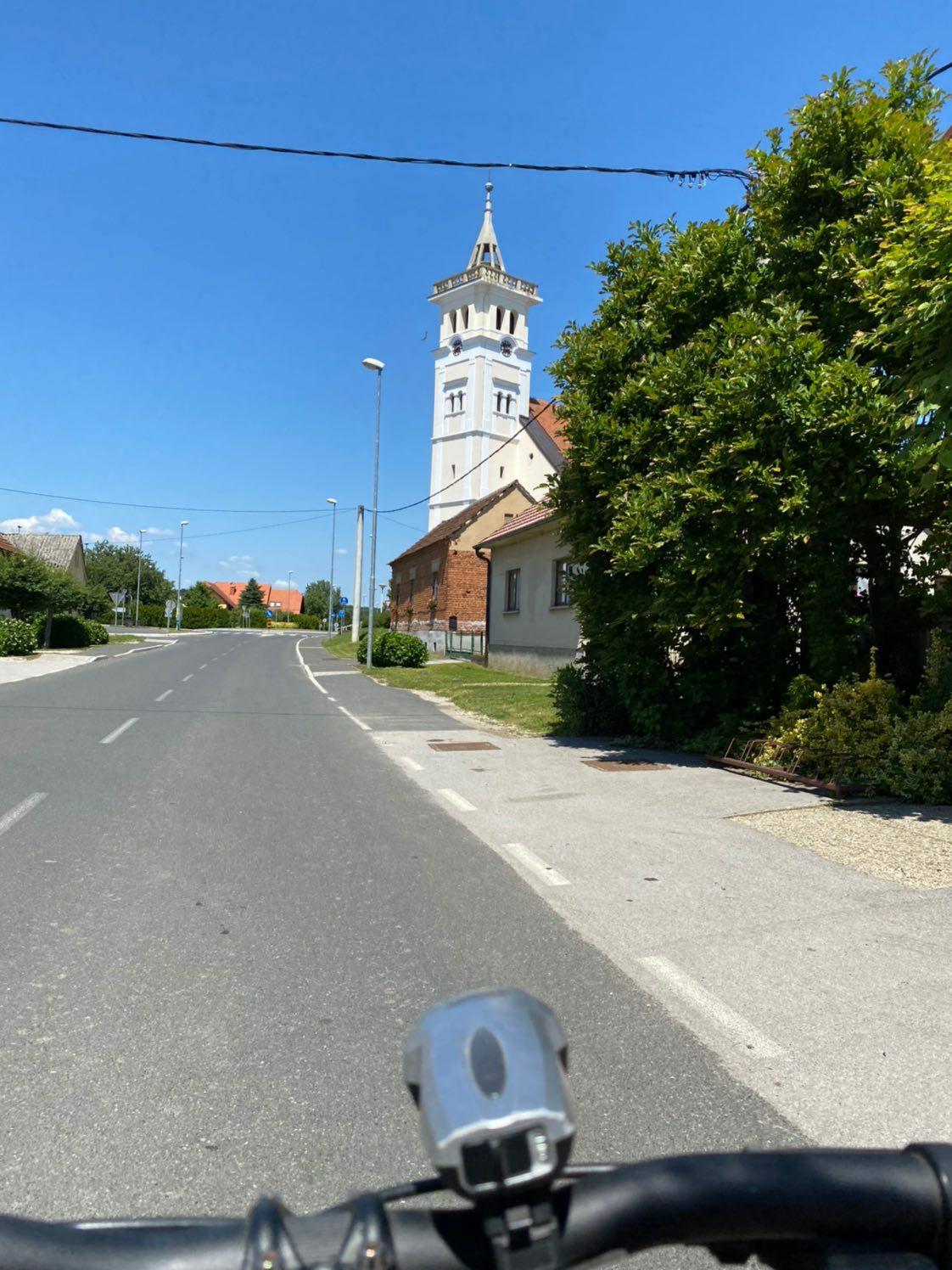 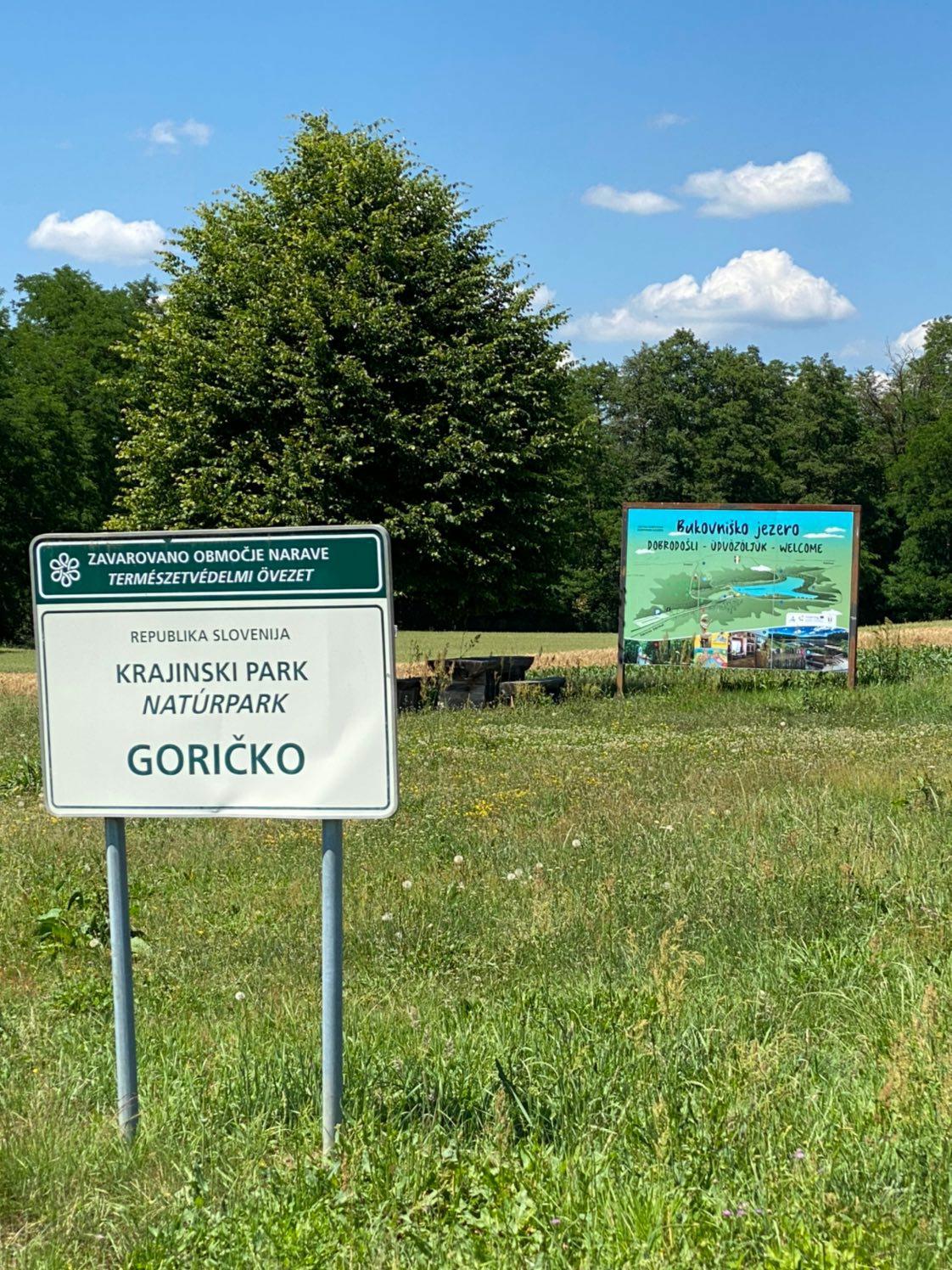 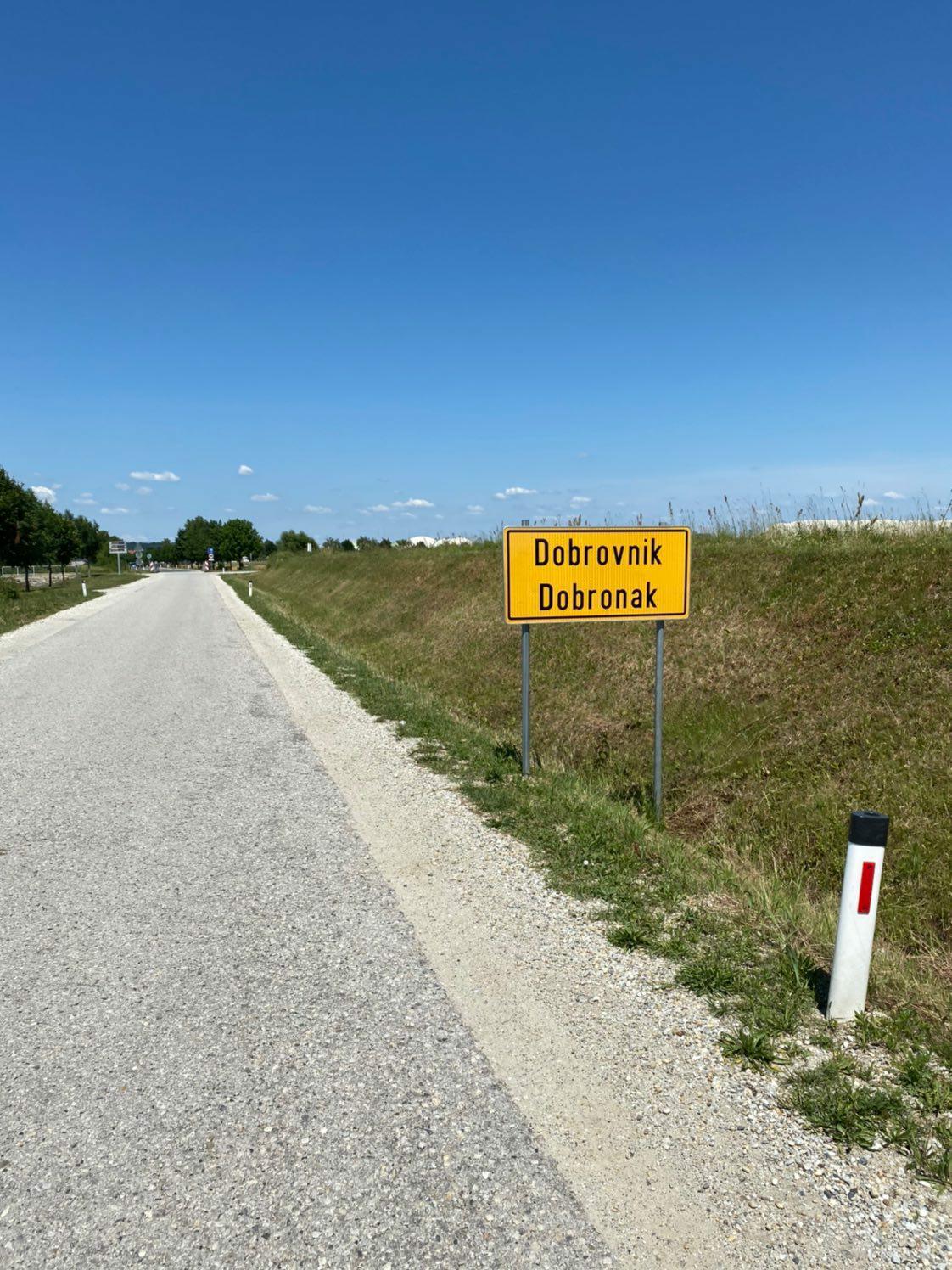 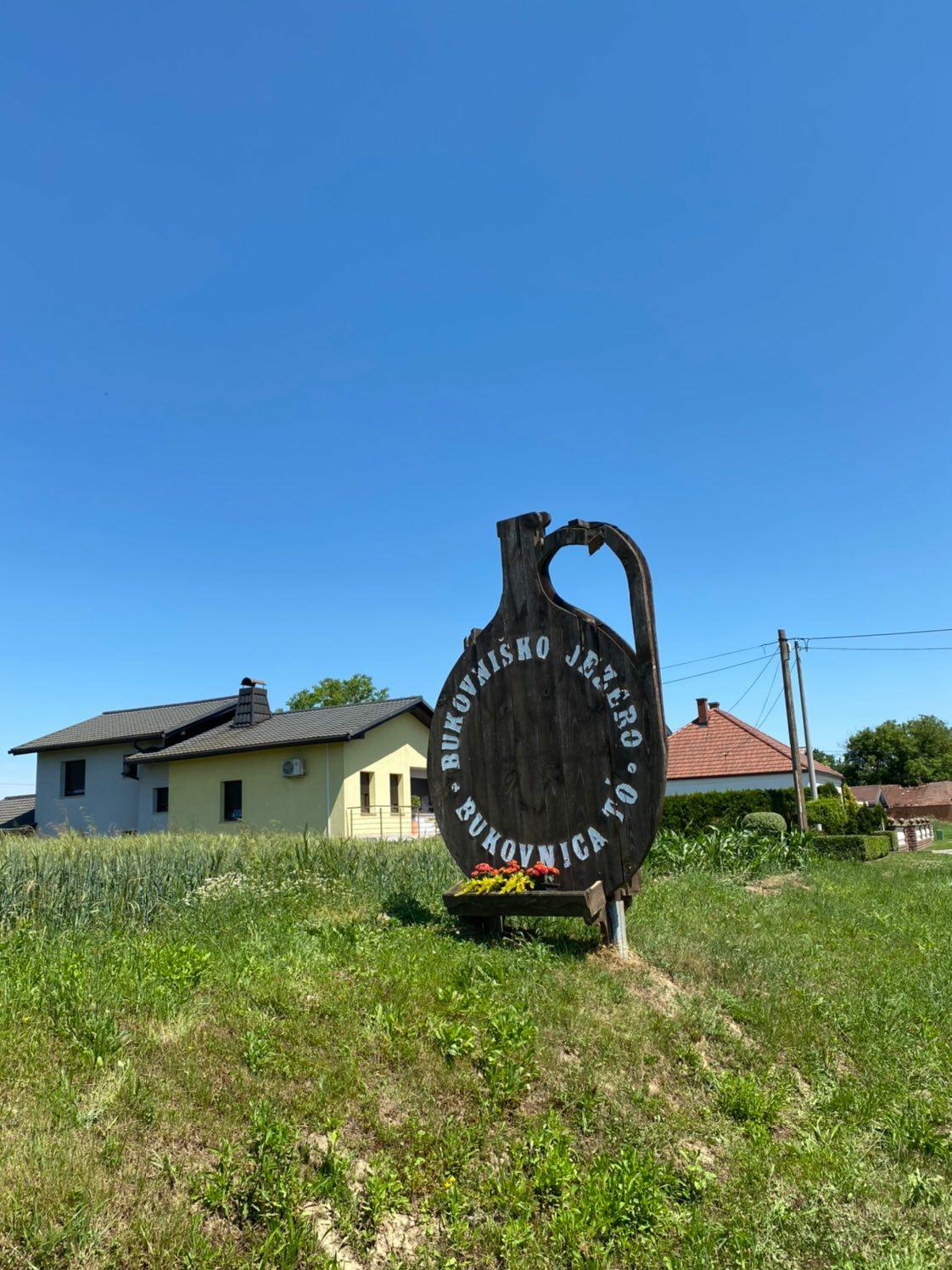 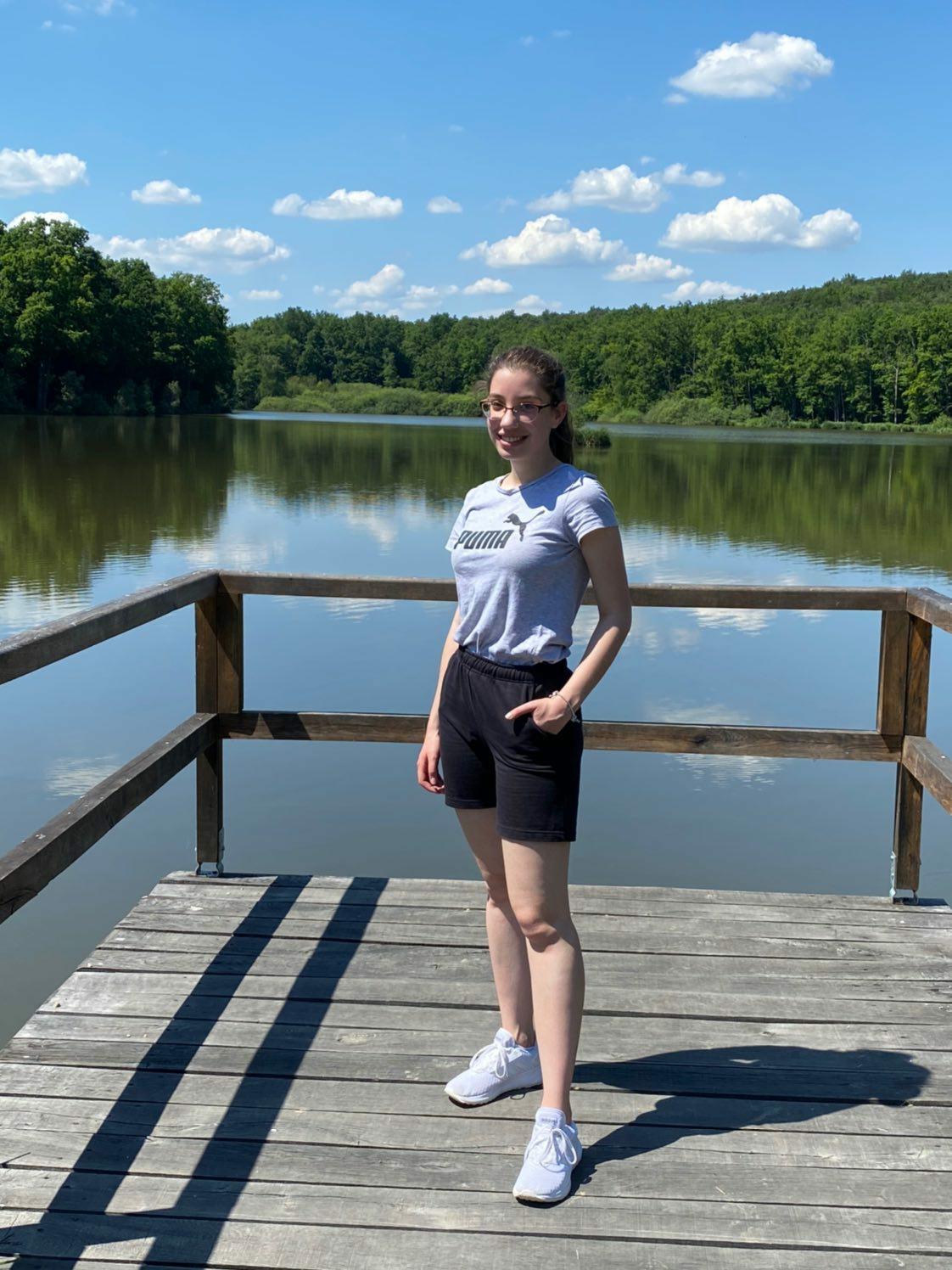 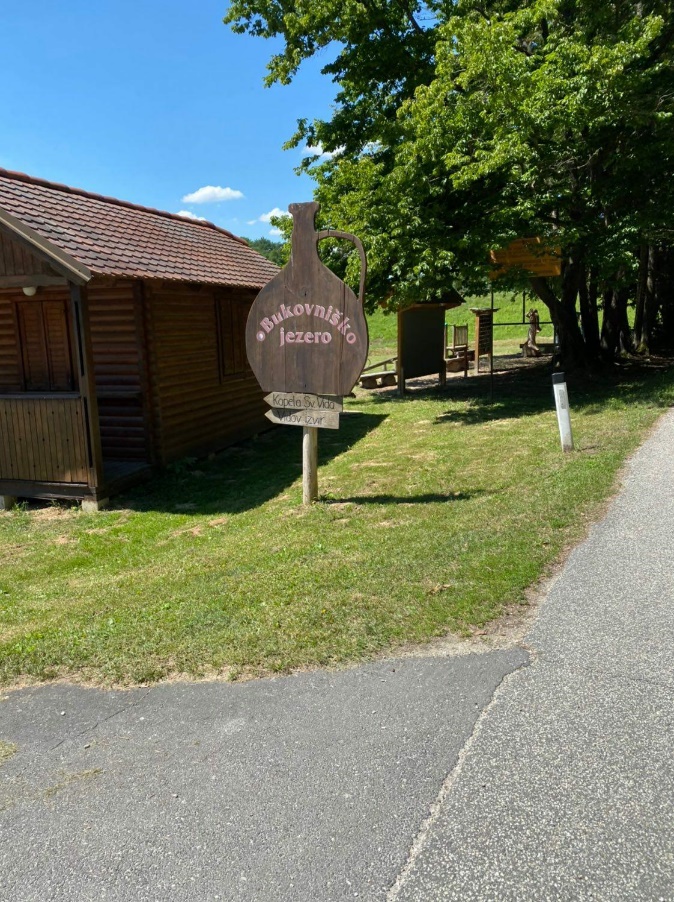 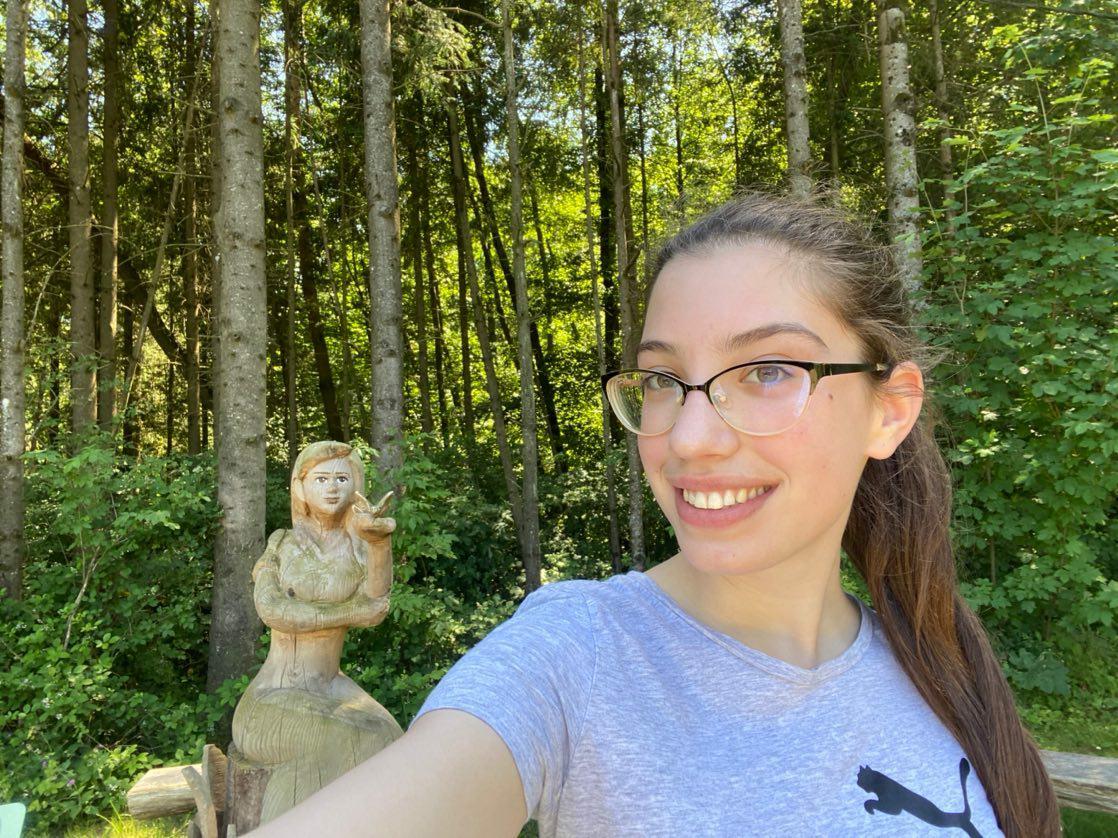 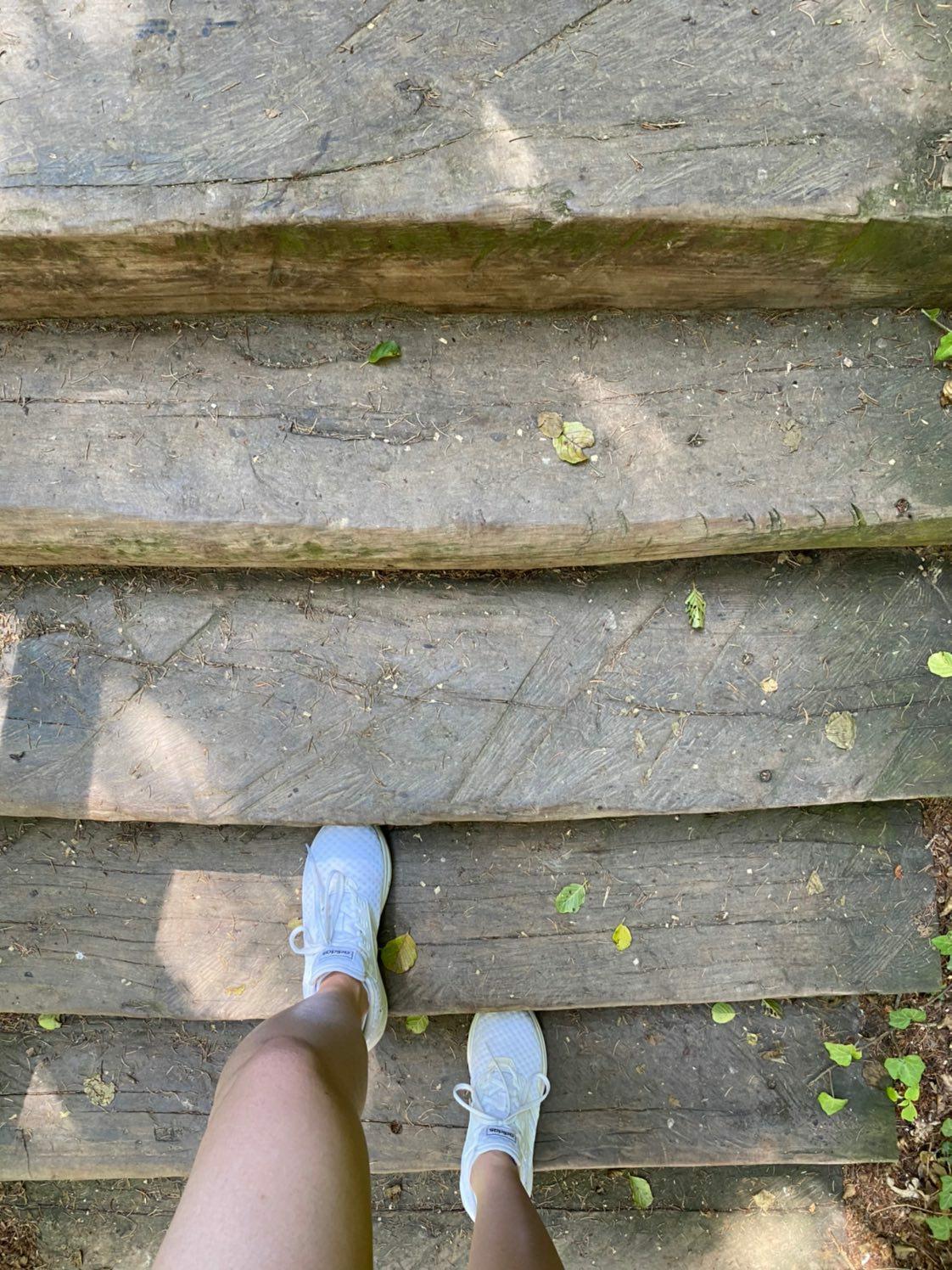 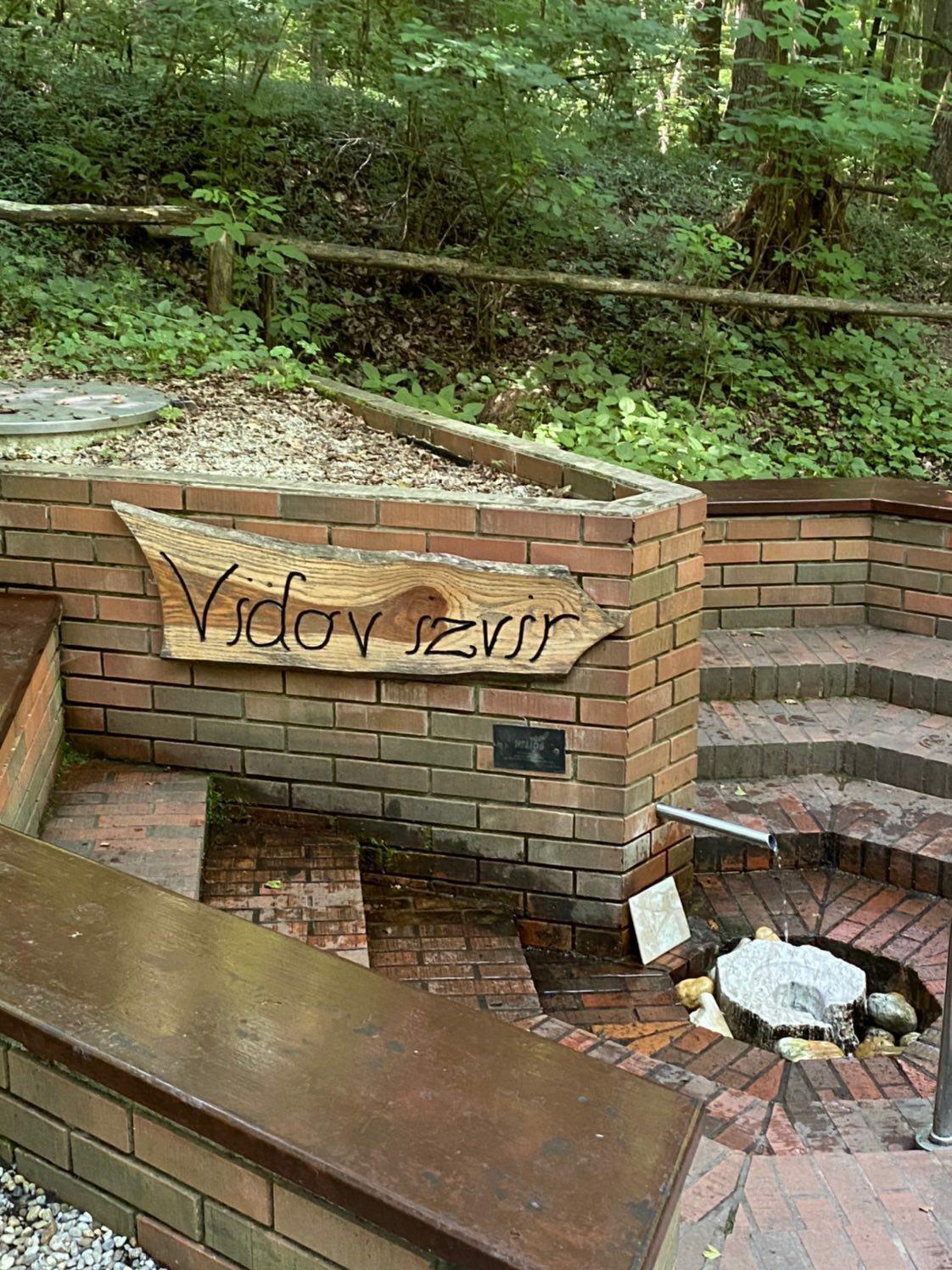 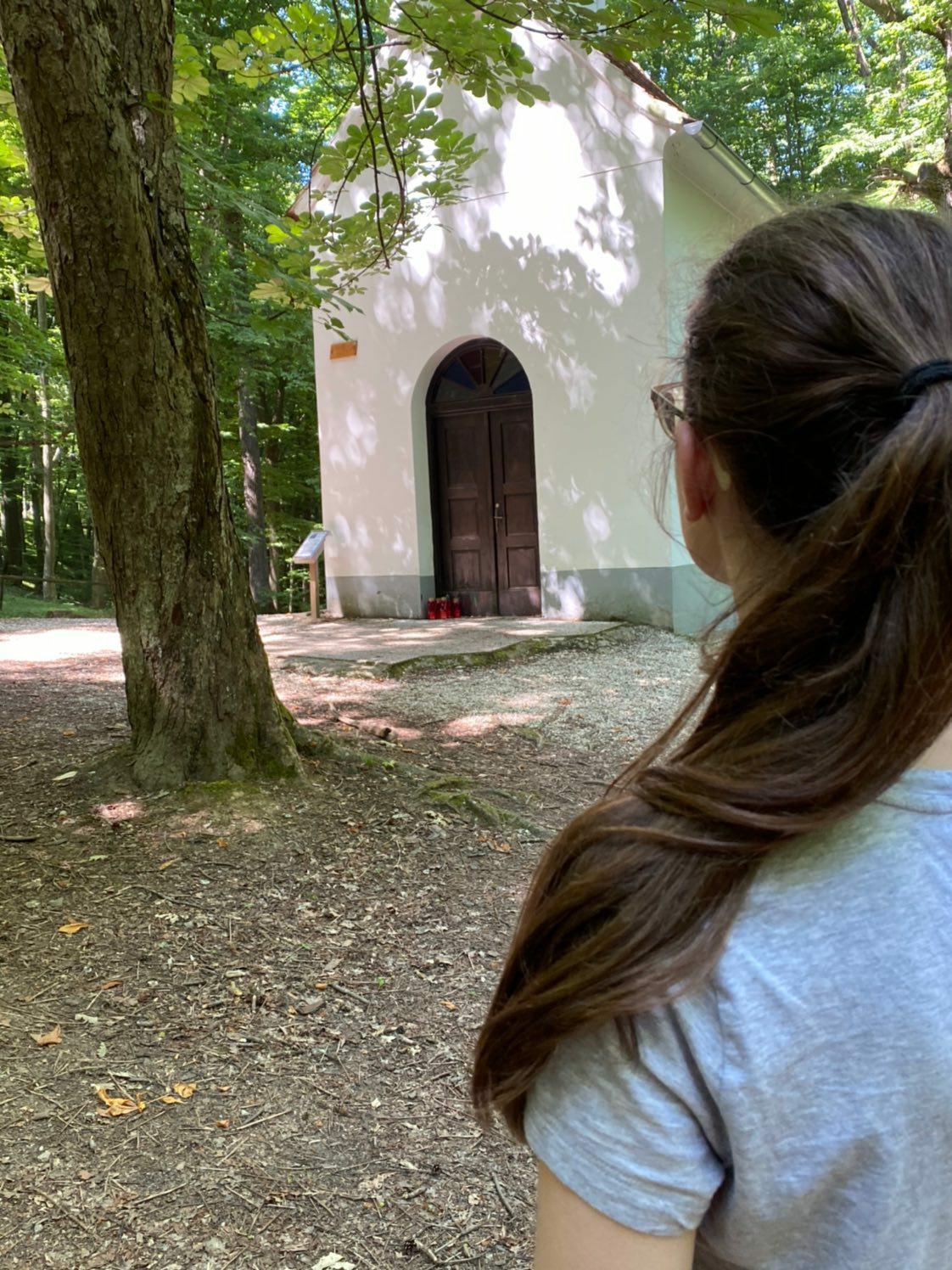 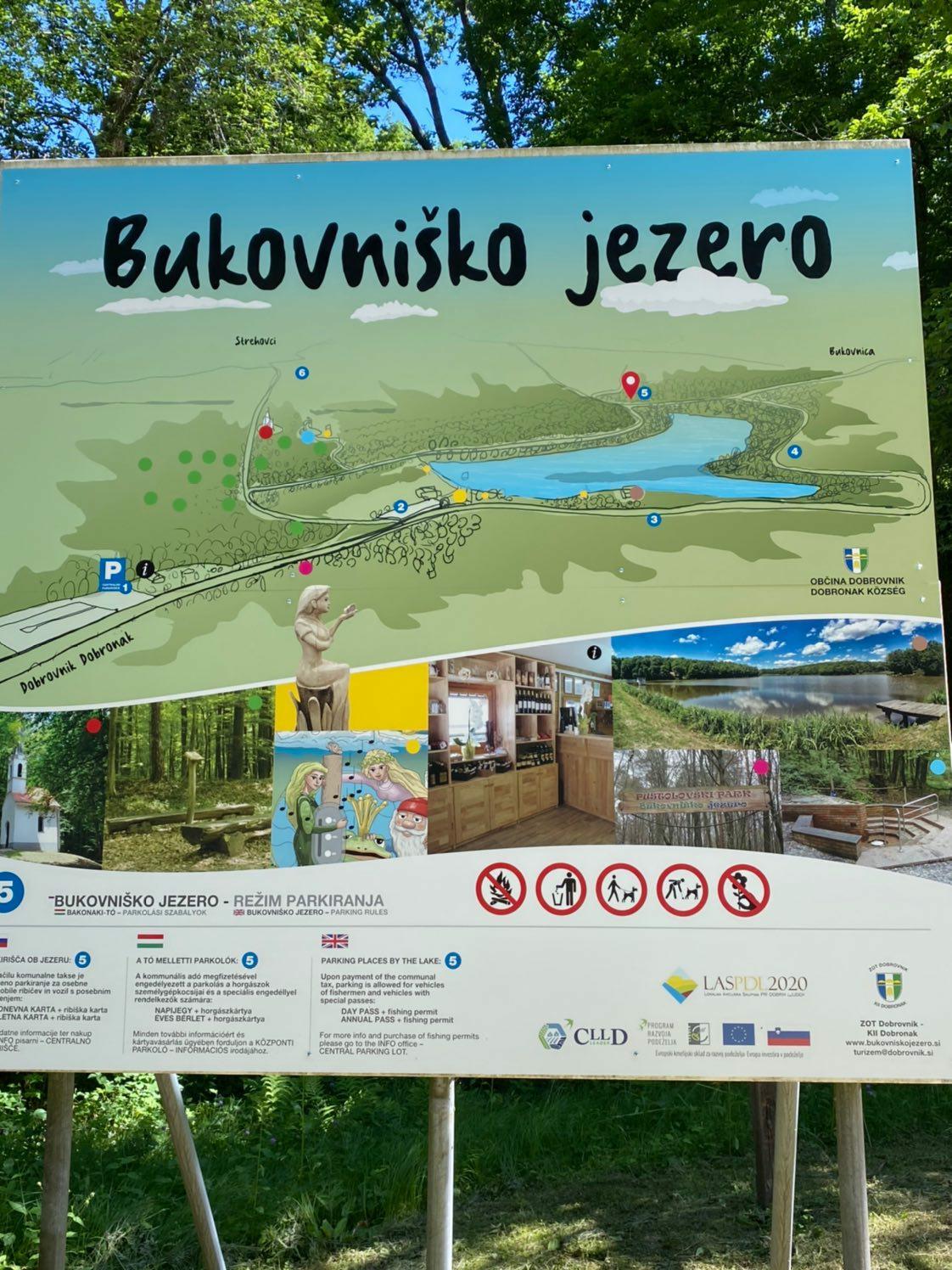 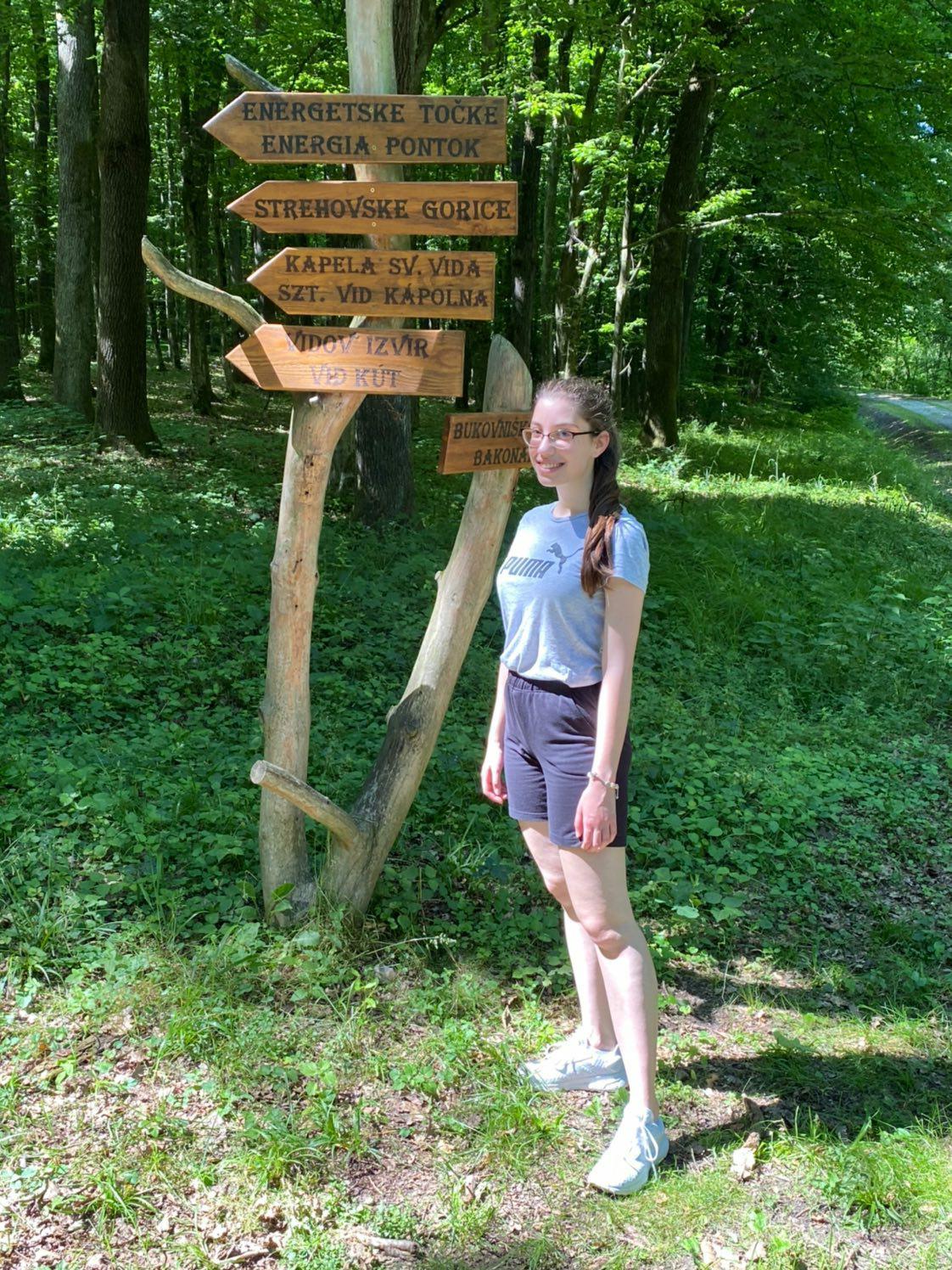 